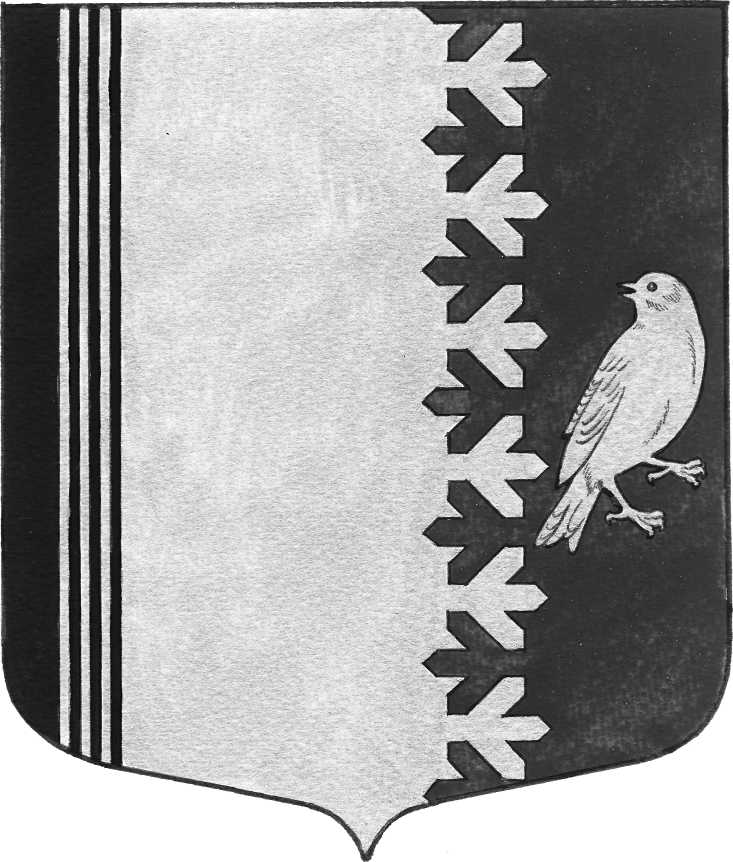 П О С Т А Н О В Л Е Н И ЕАДМИНИСТРАЦИИ   МУНИЦИПАЛЬНОГО ОБРАЗОВАНИЯШУМСКОЕ СЕЛЬСКОЕ ПОСЕЛЕНИЕКИРОВСКОГО МУНИЦИПАЛЬНОГО РАЙОНАЛЕНИНГРАДСКОЙ ОБЛАСТИот «22» декабря 2021 года № 295Об утверждении методики прогнозирования поступлений доходов в бюджет сельского поселения, администрирование которых осуществляет Администрация муниципального образования Шумское сельское поселение Кировского муниципального района Ленинградской области - главный администратор доходов бюджетаВ соответствии со статьей 1601 Бюджетного кодекса Российской Федерации, постановлением Правительства Российской Федерации от 23.06.2016 № 574 «Об общих требованиях к методике прогнозирования поступлений доходов в бюджеты бюджетной системы Российской Федерации» администрация муниципального образования Шумское сельское поселение Кировского муниципального образования Кировского муниципального района Ленинградской области:ПОСТАНОВЛЯЕТ:Утвердить методику прогнозирования поступлений доходов, администрирование которых осуществляет администрация муниципального образования Шумское сельское поселение Кировского муниципального образования Кировского муниципального района Ленинградской области – главный администратор доходов бюджета, согласно приложению.В случаях внесения изменений в законодательные и иные нормативные правовые акты Российской Федерации, субъектов Российской Федерации, а также в нормативные правовые акты представительного органа муниципального образования в части формирования и прогнозирования доходов бюджетов бюджетной системы Российской Федерации в 2-месячный срок после вступления в силу изменений в нормативные правовые акты субъекта Российской Федерации, представительного органа муниципального образования главный администратор доходов бюджета сельского поселения – администрация муниципального образования Шумское сельское поселение Кировского муниципального образования Кировского муниципального района Ленинградской области принимает правовые акты о внесении изменений в методику прогнозирования поступлений доходов сельского поселения.Настоящее постановление  вступает в силу после его официального опубликования.Контроль за исполнением настоящего постановления возложить на начальника сектором экономики и финансов.Глава администрации                                                        В.Л. УльяновПриложение к постановлению администрацииМО Шумское сельское поселениеот 22.12.2021 № 295МЕТОДИКАпрогнозирования поступлений доходов,администрирование которых осуществляет администрация муниципального образования Шумское сельское поселение Кировского муниципального образования Кировского муниципального района Ленинградской области – главный администратор доходов бюджета в бюджет сельского поселенияОбщие положения   В соответствии с  пунктом  1 статьи 160.1 Бюджетного кодекса Российской Федерации главный администратор (администратор) утверждает методику прогнозирования поступлений доходов в бюджет в соответствии с общими требованиями к такой методике, установленными постановлением Правительства Российской Федерации  от  23.06.2016 №  574  «Об  общих  требованиях  к  методике  прогнозирования  поступлений  доходов  в  бюджеты  бюджетной  системы  Российской  Федерации». Настоящая Методика прогнозирования поступлений доходов местного бюджета,  закрепленных  за  главным  администратором  доходов  -  администрацией муниципального образования Шумское сельское поселение Кировского муниципального образования Кировского муниципального района Ленинградской области (далее  Методика) по основным видам налоговых, неналоговых доходов и  безвозмездным  поступлениям применяется для расчета доходов бюджета  муниципального образования Шумское сельское поселение Кировского муниципального образования Кировского муниципального района Ленинградской области. Методика прогнозирования разрабатывается на основе единых подходов к прогнозированию поступлений доходов в текущем финансовом году, очередном финансовом году и плановом периоде. Для текущего финансового года методика прогнозирования предусматривает в том числе использование данных о фактических поступлениях доходов за истекшие месяцы этого года с описанием алгоритма их использования (в том числе увеличение или уменьшение прогноза доходов на сумму корректировки, рассчитываемой с учетом данных о фактических поступлениях доходов, уточнение прогнозируемых значений показателей, используемых для расчета прогнозного объема поступлений, с учетом их фактических значений).Методика прогнозирования разрабатывается по каждому виду  доходов (далее - вид доходов) по форме согласно приложению и содержит:а) наименование вида доходов и соответствующий код бюджетной классификации Российской Федерации;б) описание показателей, используемых для расчета прогнозного объема поступлений по каждому виду доходов, с указанием алгоритма определения значения (источника данных) для соответствующего показателя (включая корректирующие показатели);в) характеристику метода расчета прогнозного объема поступлений по каждому виду доходов. Для каждого вида доходов применяется один из следующих методов (комбинация следующих методов) расчета:прямой расчет, основанный на непосредственном использовании прогнозных значений объемных и стоимостных показателей, уровней ставок и других показателей, определяющих прогнозный объем поступлений прогнозируемого вида доходов;усреднение - расчет на основании усреднения годовых объемов доходов бюджетов бюджетной системы Российской Федерации не менее чем за 3 года или за весь период поступления соответствующего вида доходов в случае, если он не превышает 3 года;индексация - расчет с применением индекса потребительских цен или другого коэффициента, характеризующего динамику прогнозируемого вида доходов бюджетов бюджетной системы Российской Федерации;экстраполяция - расчет, осуществляемый на основании имеющихся данных о тенденциях изменения поступлений в предшествующие периоды;г) описание фактического алгоритма (и (или) формулу) расчета прогнозируемого объема поступлений в бюджеты бюджетной системы Российской Федерации.	Приложениек  методикепрогнозирования поступлений доходовв бюджет сельского поселения(форма)МЕТОДИКАпрогнозирования поступлений доходов в бюджет сельского поселения--------------------------------<1> Код бюджетной классификации доходов без пробелов и кода главы главного администратора доходов бюджета.<2> Характеристика метода расчета прогнозного объема поступлений (определяемая в соответствии с подпунктом "в" пункта 3 общих требований к методике прогнозирования поступлений доходов в бюджеты бюджетной системы Российской Федерации, утвержденных постановлением Правительства Российской Федерации от 23 июня 2016 г. N 574 "Об общих требованиях к методике прогнозирования поступлений доходов в бюджеты бюджетной системы Российской Федерации").<3> Формула расчета прогнозируемого объема поступлений (при наличии).<4> Описание фактического алгоритма расчета прогнозируемого объема поступлений (обязательно - в случае отсутствия формулы расчета, по решению главного администратора доходов - в случае наличия формулы расчета).<5> Описание всех показателей, используемых для расчета прогнозного объема поступленийN п/пКод главного администратора доходовНаименование главного администратора доходовКБК <1>Наименование КБК доходовНаименование метода расчета <2>Формула расчета <3>Алгоритм расчета <4>Описание показателей <5>1011администрация муниципального образования Шумское сельское поселение Кировского муниципального образования Кировского муниципального района Ленинградской области1 08 04020 01 0000 110Государственная пошлина за совершение нотариальных действий  должностными лицами органов местного самоуправления, уполномоченными в соответствии с законодательными актами Российской Федерации на совершение нотариальных действийМетод прямого счетаПгос = Ож + (-) Д,Алгоритм расчета определяется исходя из данных об ожидаемом поступления в текущем году, динамики поступления государственной пошлины и дополнительных (выпадающих) доходов вследствие изменений законодательства в очередном году и плановом периодеПгос - сумма госпошлины, прогнозируемая к поступлению в бюджет поселения, в прогнозируемом году;Ож – ожидаемое поступление госпошлины в бюджет поселения в отчетном году, которое рассчитывается исходя из фактически поступивших сумм за истекший период текущего года и расчетной суммы ожидаемого поступления оставшегося периода с учетом сложившихся темпов роста;Д - дополнительные (+) или выпадающие (-) доходы бюджета поселения по госпошлине в прогнозируемом году, связанные с изменениями законодательства2011администрация муниципального образования Шумское сельское поселение Кировского муниципального образования Кировского муниципального района Ленинградской области1 11 05025 10 0000 120Доходы, получаемые в виде арендной платы, а также средства от продажи права на заключение договоров аренды за земли, находящиеся в собственности сельских поселений (за исключением земельных участков муниципальных бюджетных и автономных учреждений)Метод прямого счетаАим=Sоб*Апл*КинАлгоритм расчета определяется исходя из оценочной стоимости, ставки арендной платы и уровня инфляции, если иное не предусмотрено договором аренды на основании:- договоров аренды имуществаАим -арендная плата, прогнозируемая к поступлению в бюджет   муниципального образования Шумское сельское поселение Кировского муниципального образования Кировского муниципального района Ленинградской области в прогнозируемом годуSоб – площадь объекта, сдаваемого в арендуАпл – ставка арендной платыКин – уровень инфляции, установленный Областным законом о бюджете Ленинградской области3011администрация муниципального образования Шумское сельское поселение Кировского муниципального образования Кировского муниципального района Ленинградской области1 11 05035 10 0000 120Доходы от сдачи в аренду имущества, находящегося в оперативном управлении органов управления поселений и созданных ими учреждений (за исключением имущества муниципальных бюджетных и автономных учреждений)Метод прямого счетаАим=Sоб*Апл*КинАлгоритм расчета определяется исходя из оценочной стоимости, ставки арендной платы и уровня инфляции, если иное не предусмотрено договором аренды на основании:- договоров аренды имуществаАим -арендная плата, прогнозируемая к поступлению в бюджет   муниципального образования Шумское сельское поселение Кировского муниципального образования Кировского муниципального района Ленинградской области в прогнозируемом годуSоб – площадь объекта, сдаваемого в арендуАпл – ставка арендной платыКин – уровень инфляции, установленный Областным законом о бюджете Ленинградской области4011администрация муниципального образования Шумское сельское поселение Кировского муниципального образования Кировского муниципального района Ленинградской области1 11 09045 10 0000 120Прочие поступления от использования имущества, находящегося в собственности сельских поселений (за исключением имущества муниципальных бюджетных и автономных учреждений, а также имущества муниципальных унитарных предприятий, в том числе казенных)Метод прямого расчетаПнайм = ОжАлгоритм расчета определяется исходя из данных об ожидаемом поступления в текущем году, динамики поступления платежей за найм жилых помещений, находящихся в муниципальной собственности Пнайм- сумма платежа, прогнозируемая к поступлению в бюджет поселения, в прогнозируемом году;Ож – ожидаемое поступление платежей за найм жилья в бюджет поселения в отчетном году, которое рассчитывается исходя из фактически поступивших сумм за истекший период текущего года и расчетной суммы ожидаемого поступления оставшегося периода с учетом сложившихся темпов роста;5011администрация муниципального образования Шумское сельское поселение Кировского муниципального образования Кировского муниципального района Ленинградской области1 13 01995 10 0000 130Прочие доходы от оказания платных услуг (работ) получателями средств бюджетов сельских поселенийАлгоритм расчета основан на статьях 12, 41,47, 62,160.1 Бюджетного кодекса Российской Федерации. Доход имеет несистемный характер поступлений6011администрация муниципального образования Шумское сельское поселение Кировского муниципального образования Кировского муниципального района Ленинградской области1 13 02995 10 0000 130Прочие доходы от компенсации затрат бюджетов сельских поселенийАлгоритм расчета основан на статьях 12, 41,47, 62,160.1 Бюджетного кодекса Российской Федерации. Доход имеет несистемный характер поступлений7011администрация муниципального образования Шумское сельское поселение Кировского муниципального образования Кировского муниципального района Ленинградской области1 14 06025 10 0000 430Доходы от продажи земельных участков, находящихся в собственности сельских поселений (за исключением земельных участков муниципальных бюджетных и автономных учреждений)Метод прямого счетаАлгоритм расчета определяется исходя из балансовой (остаточной) стоимости земельных участков, планируемых к реализации и остатков основного долга по договорам купли-продажи с рассрочкой платежа на основании:- договоров купли-продажи с предоставлением рассрочки платежа;8011администрация муниципального образования Шумское сельское поселение Кировского муниципального образования Кировского муниципального района Ленинградской области1 16 07010 10 0000 140Штрафы, неустойки, пени, уплаченные в случае просрочки исполнения поставщиком (подрядчиком, исполнителем) обязательств, предусмотренных муниципальным контрактом, заключенным муниципальным органом, казенным учреждением сельского поселенияДоходы в виде штрафов, пеней  в случае просрочки исполнения поставщиком (подрядчиком, исполнителем) обязательств, предусмотренных муниципальным контрактом, заключенным муниципальнымимеют несистемный характер поступленийи не прогнозируются на очередной финансовый год.9011администрация муниципального образования Шумское сельское поселение Кировского муниципального образования Кировского муниципального района Ленинградской области1 17 01050 10 0000 180Невыясненные поступления, зачисляемые в бюджеты сельских поселенийПлатежи,  отнесенные  к  невыясненным поступлениям,  подлежат  уточнению  (выяснению)  в  течение  финансового  года,  в  связи  с этим  расчет  прогноза  поступлений  по  коду  «Невыясненные  поступления,  зачисляемые  в  бюджеты  сельских поселений»  на  очередной  финансовый  год  и  плановый  период  не  производится10011администрация муниципального образования Шумское сельское поселение Кировского муниципального образования Кировского муниципального района Ленинградской области2 02 16001 10 0000 150Дотации бюджетам сельских поселений на выравнивание бюджетной обеспеченности из бюджетов муниципальных районовПрогнозирование безвозмездных поступлений из областного бюджета в бюджет сельского поселения осуществляется в соответствии с законом Ленинградской области об областном бюджете на очередной финансовый год и на плановый период и (или) правовыми актами Ленинградской области на соответствующий год на основании объема расходов соответствующего бюджета бюджетной системы Российской Федерации в случае, если такой объем расходов определен11011администрация муниципального образования Шумское сельское поселение Кировского муниципального образования Кировского муниципального района Ленинградской области2 02 20 216 10 0000 150Субсидии бюджетам сельских поселений на осуществление дорожной деятельности в отношении автомобильных дорог общего пользования, а также капитального ремонта и ремонта дворовых территорий многоквартирных домов, проездов к дворовым территориям многоквартирных домов населенных пунктовПрогнозирование безвозмездных поступлений из областного бюджета в бюджет сельского поселения осуществляется в соответствии с законом Ленинградской области об областном бюджете на очередной финансовый год и на плановый период и (или) правовыми актами Ленинградской области на соответствующий год на основании объема расходов соответствующего бюджета бюджетной системы Российской Федерации в случае, если такой объем расходов определен12011администрация муниципального образования Шумское сельское поселение Кировского муниципального образования Кировского муниципального района Ленинградской области2 02 29999 10 0000 150Прочие субсидии бюджетам сельских поселенийПрогнозирование безвозмездных поступлений из областного бюджета в бюджет сельского поселения осуществляется в соответствии с законом Ленинградской области об областном бюджете на очередной финансовый год и на плановый период и (или) правовыми актами Ленинградской области на соответствующий год на основании объема расходов соответствующего бюджета бюджетной системы Российской Федерации в случае, если такой объем расходов определен13011администрация муниципального образования Шумское сельское поселение Кировского муниципального образования Кировского муниципального района Ленинградской области2 02 30024 10 0000 150Субвенции бюджетам поселений на выполнение передаваемых полномочий субъектов Российской ФедерацииПрогнозирование безвозмездных поступлений из областного бюджета в бюджет сельского поселения осуществляется в соответствии с законом Ленинградской области об областном бюджете на очередной финансовый год и на плановый период и (или) правовыми актами Ленинградской области на соответствующий год на основании объема расходов соответствующего бюджета бюджетной системы Российской Федерации в случае, если такой объем расходов определен14011администрация муниципального образования Шумское сельское поселение Кировского муниципального образования Кировского муниципального района Ленинградской области2 02 35118 10 0000 150Субвенции бюджетам поселений на осуществление первичного воинского учета на территориях, где отсутствуют военные комиссариатыПрогнозирование безвозмездных поступлений из областного бюджета в бюджет сельского поселения осуществляется в соответствии с законом Ленинградской области об областном бюджете на очередной финансовый год и на плановый период и (или) правовыми актами Ленинградской области на соответствующий год на основании объема расходов соответствующего бюджета бюджетной системы Российской Федерации в случае, если такой объем расходов определен15011администрация муниципального образования Шумское сельское поселение Кировского муниципального образования Кировского муниципального района Ленинградской области2 02 40014 10 0000 150Межбюджетные трансферты, передаваемые бюджетам сельских поселений из бюджетов муниципальных районов на осуществление части полномочий по решению вопросов местного значения в соответствии с заключенными соглашениямиПрогнозирование безвозмездных поступлений из областного бюджета в бюджет сельского поселения осуществляется в соответствии с законом Ленинградской области об областном бюджете на очередной финансовый год и на плановый период и (или) правовыми актами Ленинградской области на соответствующий год на основании объема расходов соответствующего бюджета бюджетной системы Российской Федерации в случае, если такой объем расходов определен16011администрация муниципального образования Шумское сельское поселение Кировского муниципального образования Кировского муниципального района Ленинградской области2 02 49999 10 0000 150Прочие межбюджетные трансферты, передаваемые бюджетам сельских поселенийПрогнозирование безвозмездных поступлений из областного бюджета в бюджет сельского поселения осуществляется в соответствии с законом Ленинградской области об областном бюджете на очередной финансовый год и на плановый период и (или) правовыми актами Ленинградской области на соответствующий год на основании объема расходов соответствующего бюджета бюджетной системы Российской Федерации в случае, если такой объем расходов определен17011администрация муниципального образования Шумское сельское поселение Кировского муниципального образования Кировского муниципального района Ленинградской области2 08 05000 10 0000 150Перечисления из бюджетов сельских поселений (в бюджеты поселений) для осуществления возврата(зачета) излишне уплаченных или излишне взысканных сумм налогов, сборов и иных платежей, а также сумм процентов за несвоевременное осуществление такого возврата и процентов, начисленных на излишне взысканные суммыПрогнозирование вышеуказанного дохода на этапе формирования проекта решения оБюджете муниципального образования Шумское сельское поселение Кировского муниципального образования Кировского муниципального района Ленинградской области не осуществляется в связи с отсутствиемсистемного характера их уплаты и объективной информации для осуществления расчета.18011администрация муниципального образования Шумское сельское поселение Кировского муниципального образования Кировского муниципального района Ленинградской области2 18 60010 10 0000 150Доходы бюджетов сельских поселений от возврата остатков субсидий, субвенций и иных межбюджетных трансфертов, имеющих целевое назначение, прошлых лет из бюджетов муниципальных районовДоходы имеют несистемный характер поступлений. Прогнозирование вышеуказанных доходов на этапе формирования проекта решения оБюджете муниципального образования Шумское сельское поселение Кировского муниципального образования Кировского муниципального района Ленинградской области не осуществляется в связи с невозможностьюдостоверно определить объемы неиспользованных по состоянию на 1 января очередногофинансового года остатков иных межбюджетных трансфертов, имеющихцелевое значение, прошлых лет из бюджета муниципального района.19011администрация муниципального образования Шумское сельское поселение Кировского муниципального образования Кировского муниципального района Ленинградской области2 19 60010 10 0000 150Возврат прочих остатков субсидий, субвенций и иных межбюджетных трансфертов, имеющих целевое   назначение, прошлых лет из бюджетов сельских поселений     Доходы имеют несистемный характер поступлений. Прогнозирование вышеуказанных доходов на этапе формирования проекта решения оБюджете муниципального образования Шумское сельское поселение Кировского муниципального образования Кировского муниципального района Ленинградской области не осуществляется в связи с невозможностьюдостоверно определить объемы неиспользованных по состоянию на 1 января очередногофинансового года остатков субсидий, субвенций и иных межбюджетных трансфертов, имеющихцелевое значение, прошлых лет из бюджета сельского поселения.